Student Name: ______________________________Pd:	   3	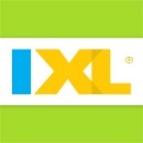   Date Assigned: Mon.2/25/19  	 Date Due: Mon.3/4/19 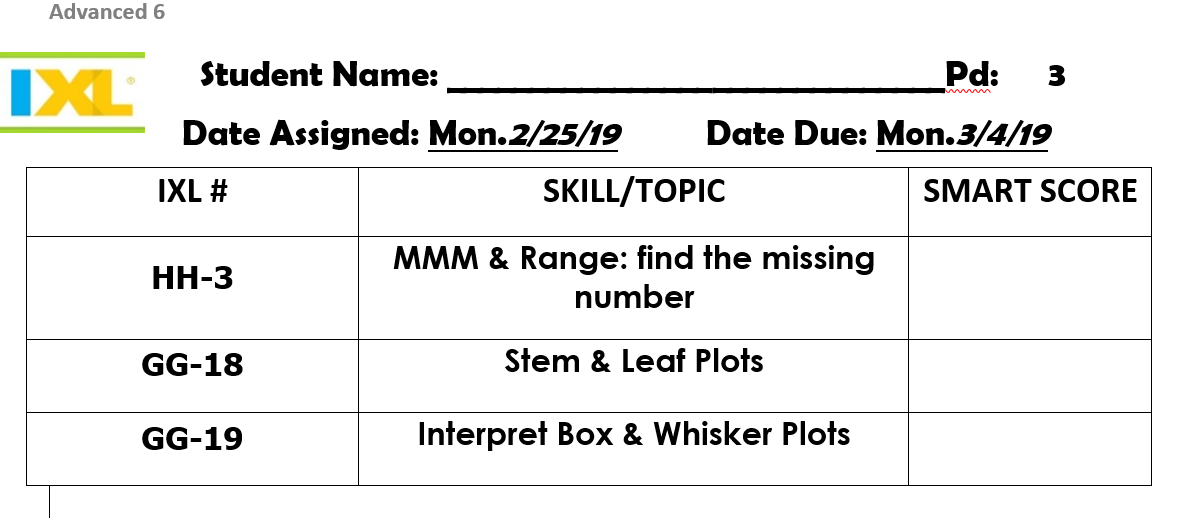 IXL #SKILL/TOPICSMART SCOREHH-3MMM & Range: find the missing numberGG-18Stem & Leaf PlotsGG-19Interpret Box & Whisker Plots